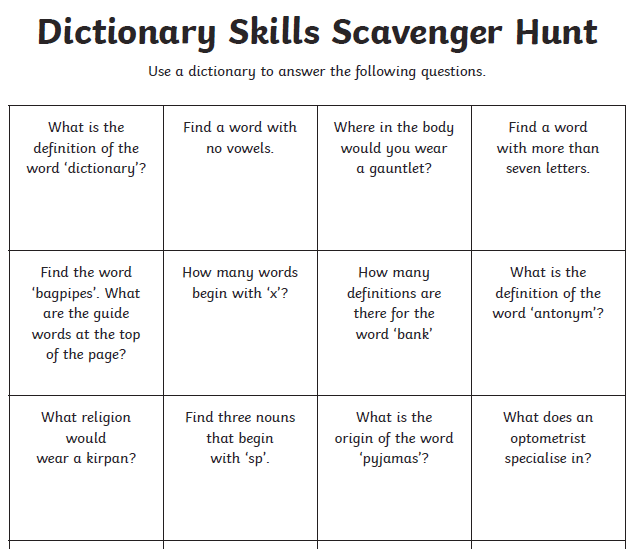 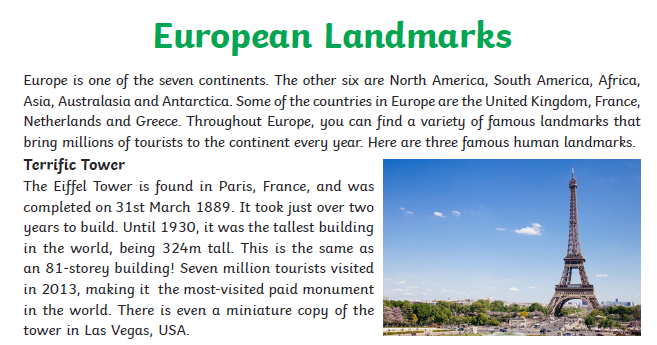 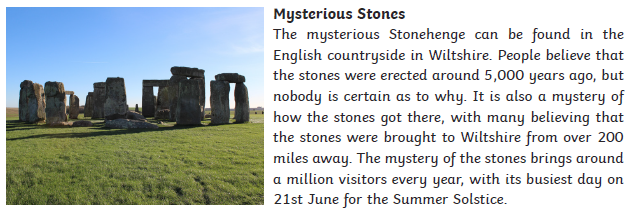 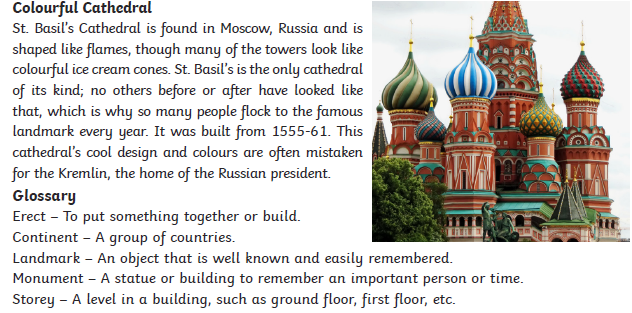 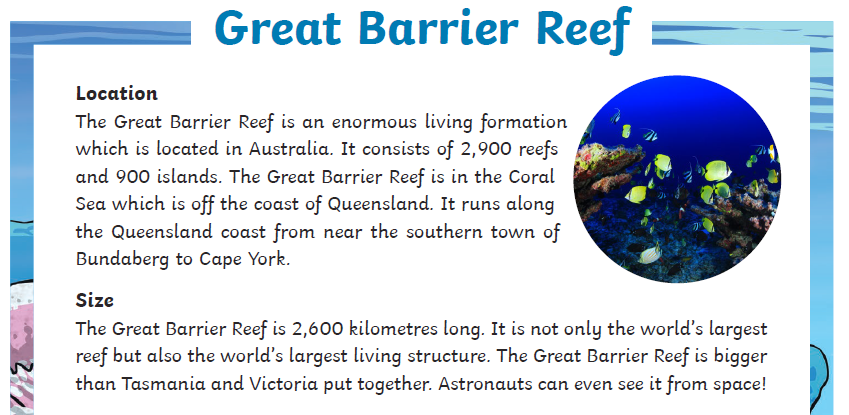 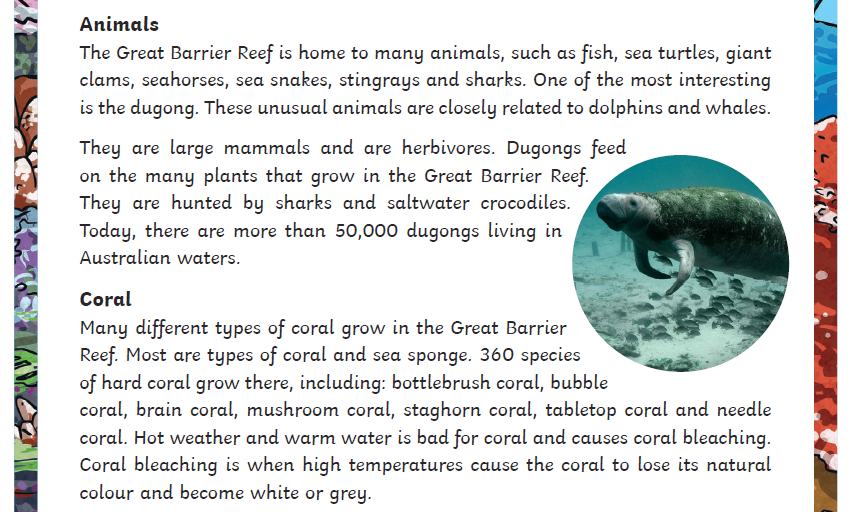 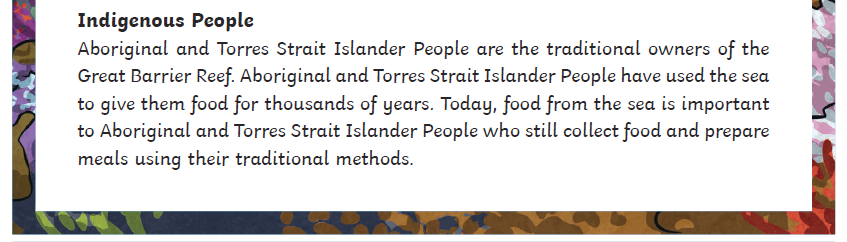 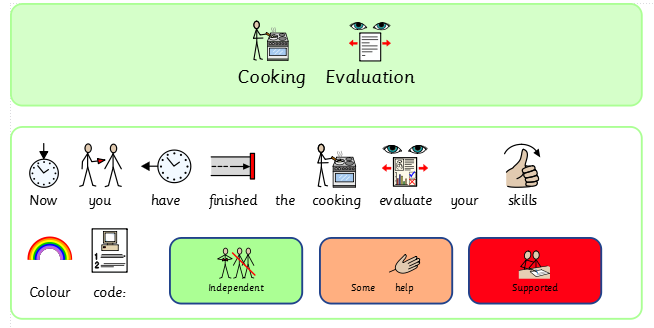 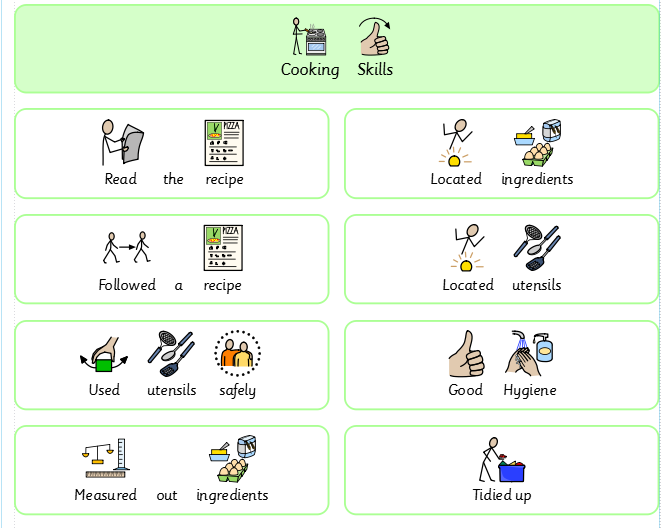 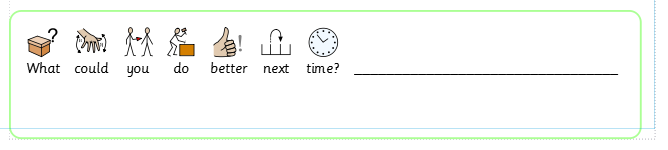 PhonicsPhonic gamesLog on to spellingframe.co.uk- Access games/tests to develop recognition and spelling of sound.http://www.galacticphonics.com/ Click on to different sounds and access the gameshttps://www.phonicsbloom.com/ https://new.phonicsplay.co.uk/ https://www.youtube.com/user/breakthruchris - Videos on how to pronounce different soundsWord playScrabble or Boogle board game- spell different words using the lettersChoose 7 letters and make as many words as you can within 2 minutes.Word association- Say a word and next person to think of something that links to that word.A-Z – Choose a category and come up with something for every letter e.g. animals- ant, bear, cat, dog, elephant etcEnglishReading ComprehensionRead texts below and access kahoot quiz- Pin number for European landmarks 0483166, Great Barrier Reef 0974470Log on to active learn and access bug club e-books. Click on the bugs to answer the questions.Choose a book of your choice to share with someone. Can you quiz them to see if they were listening?Reading- Read and identify information in everyday texts. Can you highlight facts/opinions in an article? e.g. Microwave meals, tins, packets, menus, newspapers, games console manualshttp://www.scootle.edu.au/ec/viewing/L935/index.html Read different points of view in an articleDeveloping Sentence structureConjunctions- http://flash.topmarks.co.uk/4047 Click on the bubble to find the right conjunction to join the sentences together.https://www.gamestolearnenglish.com/falling-english/ order words to make a sentenceFind an object in the house- Think of adjectives to describe it. See how many adjectives you can use in the sentence. Can you use commas to separate them into a list?http://www.scootle.edu.au/ec/viewing/L1275/index.html# Edit the comic book to make it more interestingSynonyms- https://www.arcademics.com/games/frog Click on the word that has a similar meaning to the word on the frog.Dictionary work- Scavenger hunt WritingWrite a diary for each day? What did you do? What did you eat?Write a letter or email about a topic of interest. Can you remember the key features?Write an alternative ending to a story you have read. Research something of interest and create an informative text.Write instructions on how to make something. https://www.literacyshed.com/home.html Use a short clip or photo as a stimulus to writing a text to entertain.MathsMaths gamesMathsframe.co.uk - number, money, time games (Only able to play the free games)https://www.doorwayonline.org.uk/ - Money and time gameswww.themathsfactor.com MoneyUsing coins- identify and order coins. Make the same amount in as many different ways as possible.Using a menu can you select two items and add the prices together. How much would it cost altogether? Give each snack/drink/meal a price and each time you eat you have to pay for the item. Can you work out the cost for your families’ meal? Work out change.Make an online food shop order within a budgetMonopoly board gamehttps://natwest.mymoneysense.com/home/ TimeGive yourself a challenge. How many can you do in a minute? How long does it take you to do 20 star jumps? Can you beat your time?Make a timetable of things you’re going to do in the day or that you’d like to watch on TV.Set a timer during a cooking activity.Tell the time throughout the day.Numberhttps://www.topmarks.co.uk/learning-to-count/paint-the-squares - Roll 2 or 3 dice. Add/subtract/divide/multiple/double/halve numbers. Then using the 100 square track how many numbers you can make. Place value- Choose 3 or 4 numbers. How many numbers can you make? Can you order them? What’s the highest/lowest value? In 4302 what does the 3 mean e.g. 300. ThemeResearch the last 2 continents: Europe & AustralasiaCan you find out the following information and create an informative text?Locate on a map- How many different countries?Weather/landscapesTraditions/Festivals/Religions/Music/ FoodThings to see and do/Landmarks to visitFamous peopleCookingFollow a recipe and cook a meal from those continents e.g. pasta dish from Italy.Make a list of items needed from the recipe, locate the equipment and then follow the recipe.Evaluate your skills. (Cooking Evaluation)Ask others to rate your meal.Find 5 ingredients and google a recipe you can do with those ingredients.Allotment ProjectResearch into what can be planted at this time of year.Plant some seeds to grow seedlings to bring back to schoolCareersResearch a job of interesthttps://www.firstcareers.co.uk/ https://www.bbc.co.uk/bitesize/careers 